Gölbaşı İbn - i Sina Mesleki ve Teknik Anadolu Lisesi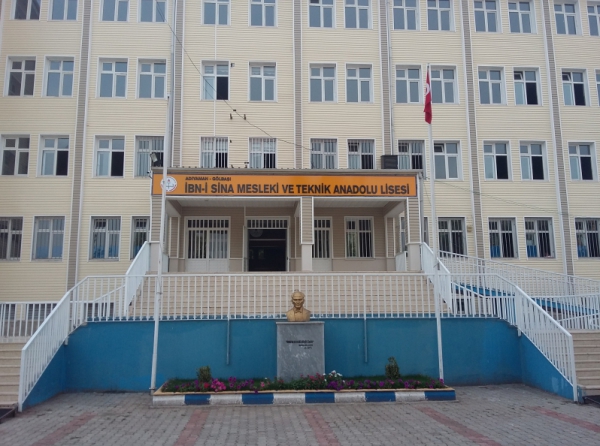 Telefon04167820538Belgegeçer04167820538EpostaGöndermek için tıklayınızWEBhttp://golbasiasml.meb.k12.trAdresCumhutiyet Mah. Gazi Cad. No171 Gölbaşı/ADIYAMANVizyonSağlık alanında ve akademik yükselmede, eğitimi, yönetimi, çağdaşlığı ile ismi referans kabul edilen okul olmak.MisyonÖncelikli ve sosyal gelişim alanlarında verimliği ve etkiliği esas alan hizmet beklentilerini üst düzeyde gerçekleştiren çağdaş ilke ve uygulamaları esas alan, iş görme gücü ve istihdamda aranılan nitelikleri taşıyan bireyler yetiştiren kurumuz.Başarılar Öğretmen :22 Öğrenci :309 Derslik :17 Atölye-İşlik :2 Konferans Salonu :1 Spor Salonu :1 Kütüphane :1 Yemekhane :1SaatlerBaşlama : 08.00 Bitiş : 17.20IsınmaDoğal gazBağlantıADSL (1 Mbit)UlaşımOkulumuz ilçe merkezinde olduğundan çoğu yere yürüme mesafesindedir. Uzak mahallelere şehir içi dolmuşlar çalışmaktadır.İl/İlçe Merkezine UzaklıkOKULUMUZ GÖLBAŞI İLÇE MERKEZİNDE BULUNMAKTADIR.ADIYAMAN İL MERKEZİNE UZAKLIĞI İSE 60 KM DİR.